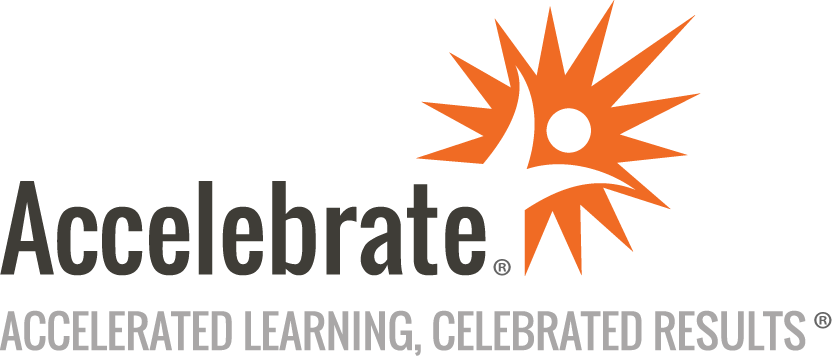 SharePoint Management: User ExperienceCourse Number: SHPT-502
Duration: 0.5 daysOverviewThis online SharePoint Experience Management training course teaches attendees how to design their SharePoint sites for the best possible user experience. Students learn how to tailor pages, views, and hyperlinks to support their coworkers’ preferred styles, content, and workflows.PrerequisitesAll attendees must have end-user experience with Microsoft SharePoint.MaterialsAll SharePoint training attendees receive comprehensive courseware.Software Needed on Each Student PCA full installation of Microsoft 365, including SharePointPlease also provide a login account for Accelebrate’s instructor to access your Microsoft 365 environment (including your SharePoint Online).If the desktop versions of OneDrive and Teams cannot be installed, we could have students use these tools via the Office.com portal during the training.ObjectivesCreate custom views of lists and librariesPlan the link structure of the Quick Launch barUpdate the site home pageCreate and surface additional site pagesOutlineIntroduction to SharePoint Experience Management Course IntroductionUnderstanding Page TypesUnderstanding Site TypesUnderstanding Potential Navigation ToolsCustom Views Modifying Column Order and VisibilityList FormattingColumn FormattingConditional FormattingFiltered ViewsGroups and FoldersAdditional View SettingsAdjusting View AddressesNavigation Modifying the Quick Launch BarUsing Additional Navigation StructuresLeveraging List, Library, and View AddressesAudiences on LinksPages Home Page SetupNavigation Web PartsCreating Additional Site PagesContent Web PartsApplication Web PartsCreating Wiki PagesLeveraging Custom ViewsConclusion